Project One: Learning Chinese through Technology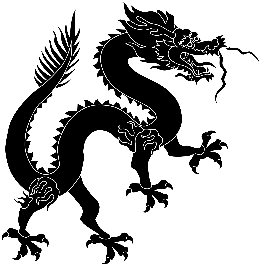 Key LanguageKey Language手机 shǒujīmobile phone电子 diànzǐcomputer件jiànmeasure word发fāto send邮yóuletter玩儿 wán erto play电脑 diàn nǎocomputer游戏 yóu xìgame很快 hěn kuàivery fast上网 shàng wǎngto surf the internet网吧 wǎng bāinternet cafe新闻 xīn wénnews地图 dìtúmap方便 fāngbiànconvenient最 zuìmost喜欢 xǐhuanlikeTask numberEstimated time to complete (mins)120 230 330 420 520 640 720 810 Total time190 (3 hr 10 m) 